PEDIDO DE INFORMAÇÕES nº 17/2018Este Vereador, em 12/01/2018, esteve no EducaMais Espaço Jardim Paraíso, localizado na Rua Lourenço Nogueira, 211, após receber denúncia de moradores que relataram sobre os riscos que os ferros dos alambrados vêm oferecendo aos pedestres (fotos anexas), haja vista que as pontas da grade se encontram expostas depois que as vigas foram arrancadas por vândalos.No dia 26/02/2018, após receber reclamação de moradores, estive no local novamente e pude constatar que nenhuma providência foi tomada com relação ao referido problema, o qual foi objeto de solicitação apresentada por meio do ofício n° 088, de autoria deste Vereador, enviado em 12/01/2018.Assim, as pontas de ferro continuam expostas, oferecendo risco de acidentes para os pedestres que transitam pela calçada, estando sujeitas a esse risco principalmente as crianças. Além disso, nesses alambrados há vários vãos ou espaços que podem servir de passagem para pessoas mal-intencionadas, que queiram entrar e utilizar o ambiente inadequadamente.Desta forma, diante do acima exposto, REQUEIRO à Excelentíssima   desta ,  e    , cumpridas as  , seja encaminhado ao   Municipal de Jacareí o   de :A Secretaria de Educação tem conhecimento desse problema?Em caso positivo, qual a data prevista para a manutenção do alambrado? Ao  de , subscrevo. das , 28 de fevereiro de 2018.VALMIR DO PARQUE MEIA LUAVereador – Líder do PSDCVice-Presidente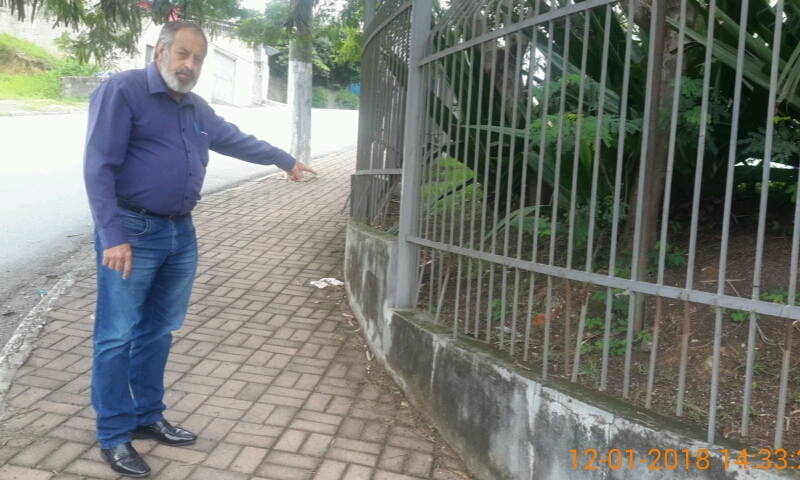 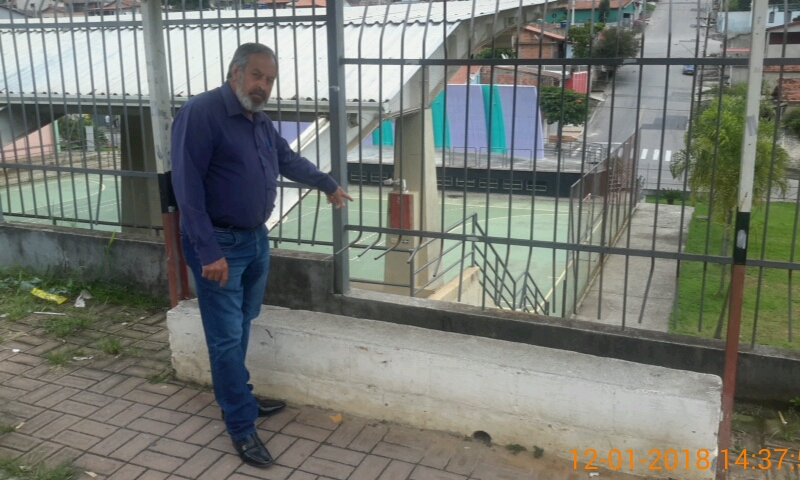 :Requer informações a respeito da inexecução de serviço de manutenção na grade de ferro que cerca o EducaMais Espaço Jardim Paraíso.